BERRIEN COUNTY 4-H HORSE LEADERS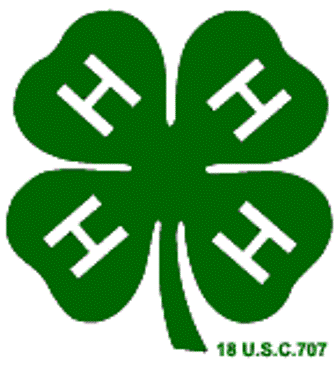 MEETING05/07/192018-2019 OfficersPam McCalebb-President									Karen Kay Kietzer-SecretaryTammy Kettlehut-Vice President								Chrissy Bradford-TreasurerTom Rossman-Past PresidentMembers Present:Kelly Stelter – MSUE						Charity Hackett – We Can RideTom Rossman – River Valley Wranglers			Sarah Hackett – We Can RideChrissy Bradford – High Spirits				Kay Kietzer – Tryon 4-H SaddlePam McCalebb – Al-Bar 4-H					Tami Gear – TumbleweedsSuzette Hendershott – Rainbow Tracks			Tammy Kettlehut – Great ExpectationsTami Wreggelsworth – Rainbow TracksMeeting called to order by President, Pam McCalebb at  7:01PM, at the BCYF Youth Memorial Building.Secretary’s report:   Kay Kietzer moved to accept minutes of April 9th meeting, with correction on Swap Meet balance.  Chrissy seconded the motion, motion carried.Treasurer’s report:  Opening checking balance as of 4/1/19 is $9,730.84.  There were no deposits made, and only one expenses for the month totaling $280.00 which was paid to Berrien Springs Virtual Academy for rental of the building for the Swap Meet. This left a closing balance in the checking account of $9,450.84.  Opening savings balance as of 4/1/19 was $893.38.  Received dividends of $.04, which left a closing savings balance  of $893.42.  Grand total checking and savings as of 4/31/19 was $10,344.26.   Tami Gear moved to put on file, Tami Wreggelsworth seconded.  Motion carried.Bills:   None.Communications:  None.  MSUE:   Kelly Stelter informed the group that June 1 would be the final deadline for 2018-2019 4-H enrollment.  Kelly asked that all club coordinators check their rosters for accuracy, and make sure you get any discrepancies cleared up asap!  Also let everyone know that there will be a mini maker Fair on 6/1, from 10-2 at the Whirlpool Center by Silver Beach, put on by Berrien RESA.  Need help from teens and leaders!  Kelly also mentioned that 2 Americorps workers have been hired and will begin May 13th for three months.  Carla Reynolds will be primarily in Benton Harbor, and Andrea Lee with to North to South county.   These ladies will be introduced at Spring Achievement. Swap Meet:   Brent Harnish did give Pam a check, as promised, and paid for the mailing of the Swap Meet Flyers ($222.50 and a little “extra” of $40).  Total of the check was $262.50.  This makes our total profit from the 2019 Tack Swap, to $693.12.  A huge thank you to Brent Harnish for this help!Horse Judging:   Tom reported that he and his team will be going to a National Competition.  Looks like it will probably be The Quarter Horse Congress, but it is not for sure yet.  This weekend the team will be doing a bowling tournament, just for fun!  Hippology:   Nothing. Public Speaking and/or Demonstration:   Nothing. Versatility:  Still need to get silver plates back from last years winners.  Still need to hire judges.  No entries received yet but entry forms are out there.  It was suggested that a letter be sent to Martha Shreve and Merry and Bob Lockman, to see if they would be interested in coming and giving out their plates to the winners this year for 2019.  Also need to check with Kay Francis about the LMC scholarship – for winner of Versatility.  Fun Show:  Tammy Kettlehut passed out showbills.  (First draft.)We Can Ride:   Charity stated that their “season” has been moved back a bit because of the rain.  They have had to cancel a few ride nights already because of the rain.  They have 14 riders this year.  They participated in the Blossomland Parade.  They are actively seeking parades to ride in and have already scheduled three of them.  On in Edwardsburg on May 27th, one in Sister Lakes on May 30th and one in Dowagiac (TBD). They also have 4 riders/gals working on getting a PATH certification!  She stated that they do have a “Wish List”, but their biggest need on the list (and most expensive thing on the list) is new tires and rims for their big trailer.  They need them badly! State 4-H Horse Show:   Nothing.Council:   Chrissy reported that the spring fundraiser stuff is out there, if any clubs are interested in doing that fund raiser.  It is selling of “Fun Pasta” and also Sports Clothing and 4-H Apparel.  Chrissy stated that Spring Achievement will be May 17th and 18th at BCYF in the Horticulture Building.  They are set on evaluators.  Dress review will be at 4:00PM at the Youth Memorial Building.  Animal demos will be in the livestock shelter.  Alumni scholarships are out there, need applicants!Foundation:  Tom Rossman reported they are getting ready for the annual Golf Scramble.  Still need golfers and hole sponsors.  Can always come and just eat if you would like.  Tom mentioned that Teri Sue Freehling lost her husband, Pat, last week in a tragic farm accident.  Asked that we all keep the family in our prayers.Old Business:   Chrissy stated that the date of the Equitation Clinic has to be changed.  Will be on 6/15 instead of 6/9.  Reported that we had 8 participants at the Showmanship Clinic even though it was cold and raining!  Chrissy, Tom, Pam and Kay felt it was a good turnout.  Had 4 juniors and 4 seniors.  Next clinic will be the Equitation Clinic on 6/15 (new date) and then the Horsemanship Clinic will be on 7/20.  New Business:   Tami Gear is still working with Karen Klug to see if we can come up with some ride nights, so that the 4-H kids can get some “ride time” at the Fairgrounds before the Fair and before the Qualification nights.  As soon as dates become available, we will put them out to the public.  Looking at possibly 2 in June and 2 in July.4-H Equine Educational Activity Scholarship Committee:    Nothing new.By-Law Committee:   Committee met and changes have been mailed.  Changes will be emailed out to everyone within the next week and we will vote on changes to the by laws at the June meeting.New leader was introduced that came to our meeting:  Suzette Hendershott with Rainbow Tracks!  Welcome Suzette!!  Tami Gear made the motion to adjourn,  Tammy Kettlehut seconded.  Meeting adjourned at 8:02PM.    Respectfully submitted,Kay KietzerSecretaryOUR NEXT MEETING WILL BE TUESDAY, JUNE 4TH, 2019, AT BCYF YOUTH MEMORIAL BUILDING!!  HOPE TO SEE YOU ALL THERE!